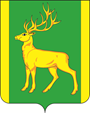 Финансовое управление администрации муниципального образования Куйтунский районП Р И К А Зр.п. КуйтунВ соответствии с Бюджетным кодексом Российской Федерации, на основании приказа Министерства финансов Российской Федерации от 29 ноября 2017 года №209н «Об утверждении Порядка применения бюджетной классификации операций сектора государственного управления, руководствуясь Положением о финансовом управлении администрации муниципального образования Куйтунский район, утвержденным постановлением администрации муниципального образования Куйтунский район от  22 марта 2011 года №250,П Р И К А З Ы В А Ю:1. Внести следующие изменения в Порядок применения бюджетной классификации Российской Федерации в части, относящейся к консолидированному бюджету муниципального образования Куйтунский район:1.1 Пункт 1  Приложения к Перечню и правилам отнесения консолидированного бюджета муниципального образования Куйтунский район дополнить  кодами направления расходов следующего содержания:«50971 расходы на создание в общеобразовательных организациях, расположенных в сельской местности, условий для занятий физической культурой и спортом. По данному направлению расходов отражаются расходы бюджета муниципального образования Куйтунский район в рамках основного мероприятия «Капитальный ремонт учреждений образования» подпрограммы «Развитие и поддержка инфраструктуры системы образования» муниципальной программы «Образование» в  муниципальном образовании Куйтунский район на 2019-2023ггна создание в общеобразовательных организациях, расположенных в сельской местности, условий для занятий физической культурой и спортом, источником финансового обеспечения которых являются субсидии, предоставляемые из федерального, областного и средства местного бюджета на исполнение регионального проекта «Успех каждого ребенка; 52321расходы на создание дополнительных мест для детей в возрасте от 1,5 до 3 лет в образовательных организациях, осуществляющих образовательную деятельность по образовательным программам дошкольного образования. По данному направлению расходов отражаются расходы бюджета муниципального образования Куйтунский район в рамках основного мероприятия «Строительство детского сада» муниципальной программы "Комплексное развитие развитие муниципальных образований Куйтунский район Иркутской области на 2014-2017гг и на период до 2020 г"» на создание дополнительных мест для детей в возрасте от 1,5 до 3 лет в образовательных организациях, осуществляющих образовательную деятельность по образовательным программам дошкольного образования, источником финансового обеспечения которых являются субсидии, предоставляемые из федерального, областного и средства местного бюджета на исполнение регионального проекта «Содействие занятости женщин - создание условий дошкольного образования для детей в возрасте до трех лет»; 55551 расходы на реализацию программ формирования современной городской среды. По данному направлению расходов отражаются расходы в рамках муниципальных программ сельских поселений на реализацию программ формирования современной городской среды, источником финансового обеспечения которых являются субсидии, предоставляемые из федерального, областного и средства местного бюджета на исполнение регионального проекта Иркутской области «Формирование комфортной городской среды в Иркутской области» ; 1.1.1 В пункте 1  Приложения к Перечню и правилам отнесения консолидированного бюджета муниципального образования Куйтунский район   код направления расходов «73050» дополнить словами:«на исполнение регионального проекта «Финансовая поддержка семей при рождении детей (Иркутская область)»;1.2 Из пункта 2  Приложения к Перечню и правилам отнесения консолидированного бюджета муниципального образования Куйтунский район исключить  коды направления расходов следующего содержания:«L0971 расходы на создание в общеобразовательных организациях, расположенных в сельской местности, условий для занятий физической культурой и спортом. По данному направлению расходов отражаются расходы бюджета муниципального образования Куйтунский район в рамках основного мероприятия «Капитальный ремонт учреждений образования» подпрограммы «Развитие и поддержка инфраструктуры системы образования» муниципальной программы «Образование» в  муниципальном образовании Куйтунский район на 2019-2023ггна создание в общеобразовательных организациях, расположенных в сельской местности, условий для занятий физической культурой и спортом, источником финансового обеспечения которых являются субсидии, предоставляемые из федерального бюджета и средства местного бюджета; L2321расходы на создание дополнительных мест для детей в возрасте от 1,5 до 3 лет в образовательных организациях, осуществляющих образовательную деятельность по образовательным программам дошкольного образования. По данному направлению расходов отражаются расходы бюджета муниципального образования Куйтунский район в рамках основного мероприятия «Строительство детского сада» муниципальной программы "Комплексное развитие развитие муниципальных образований Куйтунский район Иркутской области на 2014-2017гг и на период до 2020 г"» на создание дополнительных мест для детей в возрасте от 1,5 до 3 лет в образовательных организациях, осуществляющих образовательную деятельность по образовательным программам дошкольного образования, источником финансового обеспечения которых являются субсидии, предоставляемые из федерального бюджета и средства местного бюджета; L5551 расходы на реализацию программ формирования современной городской среды. По данному направлению расходов отражаются расходы в рамках муниципальных программ сельских поселений на реализацию программ формирования современной городской среды, источником финансового обеспечения которых являются субсидии, предоставляемые из федерального бюджета и средства местного бюджета; L5761 расходы в целях оказания финансовой поддержки муниципальным образованиям Иркутской области при исполнении расходных обязательств, связанных со строительством жилого помещения (жилого дома), предоставляемого гражданам Российской Федерации, проживающим на сельских территориях Иркутской области, по договору найма жилого помещения в рамках обеспечения комплексного развития сельских территорий. По данному направлению расходов отражаются расходы бюджета муниципального образования Куйтунский район в рамках основного мероприятия мероприятие "Развитие жилищного строительства на сельских территориях и повышение уровня благоустройства домовладений" муниципальной программы "Комплексное развитие развитие муниципальных образований Куйтунский район Иркутской области на 2014-2017гг и на период до 2020 г"» на оказание финансовой поддержки муниципальным образованиям Иркутской области при исполнении расходных обязательств, связанных со строительством жилого помещения (жилого дома), предоставляемого гражданам Российской Федерации, проживающим на сельских территориях Иркутской области, по договору найма жилого помещения в рамках обеспечения комплексного развития сельских территорий, источником финансового обеспечения являются субсидии, предоставляемые из федерального, областного и средств местного бюджета ; »1.3 Приложение 3  изложить в новой редакции:2. Настоящий приказ подлежит размещению на официальном сайте администрации муниципального образования Куйтунский район (kuitun.irkobl.ru) в информационно-телекоммуникационной сети «Интернет».3. Контроль за исполнением настоящего приказа возложить на начальника бюджетного отдела финансового управления администрации муниципального образования Куйтунский район Шишкину А.Н.Начальник финансового управленияадминистрации муниципального образованияКуйтунский район                                                                                       Н.А. Ковшароваот21.04.2020г.№№19О внесении изменений в Порядок применения бюджетной классификации Российской Федерации в части, относящейся к консолидированному бюджету муниципального образования Куйтунский районПриложение 3 к Порядку применения бюджетной классификацииПеречень и коды целевых статей расходов консолидированного бюджета муниципального образования Куйтунский район, используемые при составлении бюджета и его исполненииПеречень и коды целевых статей расходов консолидированного бюджета муниципального образования Куйтунский район, используемые при составлении бюджета и его исполненииНаименование КОДМуниципальная программа "Образование" в муниципальном образовании Куйтунский район на 2019-2023гг01.0.00.00000Подпрограмма 1 "Дошкольное образование"01.1.00.00000Основное мероприятие"Ремонты медицинских кабинетов дошкольных учреждений"01.1.02.00000Подпрограмма 2 "Осуществление муниципальной поддержки приоритетного национального проекта "Образование""01.2.00.00000Основное мероприятие"Реализация мероприятий, направленных на развитие национального проекта"01.2.01.00000Подпрограмма 3 "Дополнительное образование детей в сфере образования"01.3.00.00000Основное мероприятие"Реализация мероприятий, направленных на поддержку дополнительного образования образования"01.3.01.00000Подпрограмма 4 "Отдых,оздоровление и занятость детей"01.4.00.00000Основное мероприятие"Оздоровление и занятость детей в ЛДП"01.4.01.00000Организация отдыха детей в каникулярное время на укрепление материально-технической базы муниципальных учреждений, оказывающих услуги по организации отдыха и оздоровления детей в Иркутской области01.4.01.S2070Организация отдыха детей в каникулярное время на оплату стоимости набора продуктов в лагерях с дневным пребыванием детей, организованных органами местного самоуправления муниципальных образований 01.4.01.S2080Основное мероприятие "Организация трудовой занятости"01.4.02.00000Основное мероприятие "Мероприятия в области отдыха и оздоровления детей"01.4.03.00000Подпрограмма 5 "Одаренный ребенок"01.5.00.00000Основное мероприятие"Торжественные мероприятия для детей"01.5.01.00000Подпрограмма 6 "Создание благоприятных условий для капитализации человеческого потенциала"01.6.00.00000Субсидии местным бюджетам на приобретение средств обучения и воспитания (мебели для занятий в учебных классах), необходимых для оснащения муниципальных общеобразовательных организаций01.6.0.S2988Подпрограмма 7 "Привлечение и закрепление педагогических кадров"01.7.00.00000Основное мероприятие "Выплата подъемных молодым специалистам"01.7.02.00000Подпрограмма 8 "Насыщение  Управления образования администрации муниципального образования Куйтунский район средствами вычислительной и оргтехникой"01.8.00.00000Субсидии местным бюджетам на приобретение средств обучения и воспитания (вычислительной техники)для малокомплектных  муниципальных общеобразовательных организаций в Иркутской области, осуществляющих образовательную деятельность по образовательным программам основного общего и (или) среднего общего образования, расположенных в сельских населенных пунктах01.8.00.S2989Подпрограмма 9 "Создание условий для проведения ГИА"01.9.00.00000Подпрограмма А"Поддержка инновационного развития УО и педагогических кадров Куйтунского района""01.А.00.00000Подпрограмма Б "Школьный автобус"01.Б.00.00000Субсидии местным бюджетам на приобретениешкольных автобксов для обеспечения безопасности школьных перевозок  и ежедневного подвоза обучающихся к месту обучения и обратно01.Б.00.S2590Подпрограмма В "Пожарная безопасность"01.В.00.00000Основное мероприятие "Обслуживание АПС"01.В.01.00000Основное мероприятие "Установка видеонаблюдения"01.В.02.00000Основное мероприятие "Обеспечение безопасности детей"01.В.03.00000Основное мероприятие"Замер сопротивления изоляции"01.В.04.00000Подпрограмма Г "Развитие и поддержка инфраструктуры системы образования"01.Г.00.00000Основное мероприятие "Капитальный ремонт учреждений образования"01.Г.01.00000Cубсидии местным бюджетам на создание в общеобразовательных организациях, расположенных в сельской местности, условий для занятий физической культурой и спортом01.Г.E2.50971Cубсидии местным бюджетам на осуществление мероприятий по капитальному ремонту образовательных организаций01.Г.01.S2050Субсидия на благоустройство зданий муниципальных общеобразовательных организаций в целях соблюдения требований к воздушно-тепловому режиму, водоснабжению и канализации (за исключением проведения капитального ремонта зданий с наибольшей степенью физического износа)01.Г.00.L2551Подпрограмма Д "Обеспечение реализации муниципальной программы"01.Д.00.00000Основное мероприятие"Руководство и управление в сфере образования"01.Д.01.00000Субсидия на выплату денежного содержания с начислениями на него главам, муниципальным служащим органов местного самоуправления муниципальных районов Иркутской области, а также заработной платы с начислениями на нее техническому и вспомогательному персоналу органов местного самоуправления муниципальных районов Иркутской области, работникам учреждений, находящихся в ведении органов местного самоуправления муниципальных районов Иркутской области01.Д.04.S2972Основное мероприятие "Реализация основных общеобразовательных программ дошкольного образования"01.Д.02.00000Обеспечение государственных гарантий реализации прав на получение общедоступного и бесплатного дошкольного образования в муниципальных дошкольных образовательных и общеобразовательных организациях01.Д.02.73010Основное мероприятие "Реализация основных общеобразовательных программ общего образования"01.Д.03.00000Обеспечение бесплатным двухразовым питанием обучающихся с ограниченными возможностями здоровья в муниципальных общеобразовательных организациях01.Д.03.S2976Обеспечение государственных гарантий реализации прав на получение общедоступного и бесплатного начального общего, основного общего, среднего общего образования в муниципальных общеобразовательных организациях, обеспечение дополнительного образования детей в муниципальных общеобразовательных организациях01.Д.03.73020Осуществление отдельных областных государственных полномочий по предоставлению мер социальной поддержки многодетным и малоимущим семьям01.Д.Р1 73050Основное мероприятие "Реализация дополнительных общеобразовательных программ "01.Д.04.00000Субсидия на выплату денежного содержания с начислениями на него главам, муниципальным служащим органов местного самоуправления муниципальных районов Иркутской области, а также заработной платы с начислениями на нее техническому и вспомогательному персоналу органов местного самоуправления муниципальных районов Иркутской области, работникам учреждений, находящихся в ведении органов местного самоуправления муниципальных районов Иркутской области01.Д.04.S2972Основное мероприятие "Мероприятия в области отдыха и оздоровления детей"01.Д.05.00000Субсидия на выплату денежного содержания с начислениями на него главам, муниципальным служащим органов местного самоуправления муниципальных районов Иркутской области, а также заработной платы с начислениями на нее техническому и вспомогательному персоналу органов местного самоуправления муниципальных районов Иркутской области, работникам учреждений, находящихся в ведении органов местного самоуправления муниципальных районов Иркутской области01.Д.05.S2972Муниципальная программа "Управление финансами в муниципальном образовании Куйтунский район на 2020-2024гг"02.0.00.00000Подпрограмма 1 "Организация составления и исполнения бюджета муниципального образования Куйтунский район, управление муниципальными финансами"02.1.00.00000Основное мероприятие "Обеспечение эффективного управления муниципальными финансами, составление и организация исполнения бюджета муниципального образования Куйтунский район"02.1.01.00000Основное мероприятие "Управление средствами резервного фонда администрации муниципального образования Куйтунский район"02.1.02.00000Основное мероприятие "Обеспечение выравнивания и сбалансированности бюджетов  поселений муниципального образования Куйтунский район"02.1.04.00000Дотации на выравнивание бюджетной обеспеченности субъектов Российской Федерации и муниципальных образований02.1.04.72680Субсидия на выплату денежного содержания с начислениями на него главам, муниципальным служащим органов местного самоуправления муниципальных районов Иркутской области, а также заработной платы с начислениями на нее техническому и вспомогательному персоналу органов местного самоуправления муниципальных районов Иркутской области, работникам учреждений, находящихся в ведении органов местного самоуправления муниципальных районов Иркутской области02.1.01.S2972Муниципальная программа "Молодежь Куйтунского района" на 2018-2022гг.03.0.00.00000Муниципальная программа "Улучшение условий и охраны труда в муниципальном образовании Куйтунский район"на 2018-2020гг04.0.00.00000Муниципальная программа "Поддержка малого бизнеса на 2019-2020гг"05.0.00.00000Муниципальная программа "Профилактика правонарушений на территории муниципального образования Куйтунский район на 2016-2020гг"06.0.00.00000Муниципальная программа "Профилактика наркомании и социально-негативных явлений на территории муниципального образования Куйтунский район на 2020-2024гг"07.0.00.00000Муниципальная программа "Развитие градостроительной деятельности и управление земельными ресурсами на территории муниципального образования Куйтунский район на 2019-2022 гг."08.0.00.00000Основное мероприятие "Актуализация правил землепользования и застройки сельских поселений, генеральных планов"08.0.01.00000Муниципальная программа "Реформирование жилищно-коммунального хозяйства муниципального образования Куйтунский район на 2020-2024  гг"09.0.00.00000Субсидия на реализацию первоочередных мероприятий по модернизации объектов теплоснабжения и подготовке к отопительному сезону объектов коммунальной инфраструктуры, находящихся в муниципальной собственности, а также мероприятий по модернизации систем коммунальной инфраструктуры, которые находятся или будут находиться в муниципальной собственности09.0.00.S2200Муниципальная программа "Охрана окружающей среды на 2019-2022гг"10.0.00.00000Основное мероприятие" Ликвидация несанкционированных свалок, организация временного накопления отходов, разработка проектно-сметной документации, проведение комплекса инженерных изысканий"10.0.01.00000Муниципальная программа "Комплексное развитие муниципальных образований Куйтунский район Иркутской области на 2014-2017гг и на период до 2020 г"11.0.00.00000Основное мероприятие "Развитие жилищного строительства на сельских территориях и повышение уровня благоустройства домовладений"11.0.01.00000Субсидии местным бюджетам в целях оказания финансовой поддержки муниципальным образованиям Иркутской области при исполнении расходных обязательств, связанных со строительством жилого помещения (жилого дома), предоставляемого гражданам Российской Федерации, проживающим на сельских территориях Иркутской области, по договору найма жилого помещения в рамках обеспечения комплексного развития сельских территорий11.0.01.L5761Основное мероприятие" Развитие социальной инфраструктуры на сельских территориях"11.0.03.00000Субсидии местным бюджетам на создание дополнительных мест для детей в возрасте от 1,5 до 3 лет в образовательных организациях, осуществляющих образовательную деятельность по образовательным программам дошкольного образования11.0.Р252321Муниципальная программа "Развитие физической культуры и спорта в муниципальном образовании Куйтунский район"на 2018-2022гг12.0.00.00000Муниципальная программа "Привлечение и закрепление врачебных кадров муниципального образования Куйтунский район на 2019-2023гг"13.0.00.00000Основное мероприятие "Приобретение жилья специалистам"13.0.01.00000Основное мероприятие "Денежная выплата приглашенным медицинским работникам"13.0.02.00000Муниципальная программа  "Развитие дорожного хозяйства на территории Куйтунского МО 2020-2024гг." 14.0.00.00000Основное мероприятие "Капитальный ремонт и содержание автомобильной дороги"14.0.01.00000Субсидии местным бюджетам на ремонт искусственных сооружений на автомобильных дорогах общего пользования местного значения14.0.01.S2740Субсидии местным бюджетам на осуществление дорожной деятельности в отношении автомобильных дорог  местного значения14.0.01.S2951Муниципальная программа "Развитие  культуры  в муниципальном образовании Куйтунский район" на 2019-2022 гг.15.0.00.00000Основное мероприятие "Организация деятельности учреждений культуры" 15.0.01.00000Расходы на комплектование книжных фондов муниципальных общедоступных библиотек15.0.01.S2102Субсидия на выплату денежного содержания с начислениями на него главам, муниципальным служащим органов местного самоуправления муниципальных районов Иркутской области, а также заработной платы с начислениями на нее техническому и вспомогательному персоналу органов местного самоуправления муниципальных районов Иркутской области, работникам учреждений, находящихся в ведении органов местного самоуправления муниципальных районов Иркутской области15.0.01.S2972Муниципальная программа "Профилактика социально значимых заболеваний  на территории муниципального образования Куйтунский район" на 2020-2022 гг.16.0.00.00000Муниципальная программа "Об энергосбережении и повышении энергетической эффективности на территории муниципального образования Куйтунский район" на 2020-2022 гг.17.0.00.00000Основное мероприятие "Оформление объектов в муниципальную собственность"17.0.01.00000Расходы на строительство генерирующих объектов на основе возобновляемых источников энергии, модернизацию и реконструкцию существующих объектов, вырабатывающих тепловую и электрическую энергию с использованием высокоэффективного энергогенерирующего оборудования с альтернативными источниками энергии, и на содействие развитию и модернизации электроэнергетики17.0.01.S2954Муниципальная программа "Муниципальное управление" на 2020-2024 гг.18.0.00.00000Основное мероприятие"Финансовое обеспечение выполнения функций высшего должностного лица18.0.01.00000Субсидия на выплату денежного содержания с начислениями на него главам, муниципальным служащим органов местного самоуправления муниципальных районов Иркутской области, а также заработной платы с начислениями на нее техническому и вспомогательному персоналу органов местного самоуправления муниципальных районов Иркутской области, работникам учреждений, находящихся в ведении органов местного самоуправления муниципальных районов Иркутской области18.0.01.S2972Основное мероприятие"Финансовое обеспечение выполнения функций органов местного самоуправления"18.0.02.00000Субсидия на выплату денежного содержания с начислениями на него главам, муниципальным служащим органов местного самоуправления муниципальных районов Иркутской области, а также заработной платы с начислениями на нее техническому и вспомогательному персоналу органов местного самоуправления муниципальных районов Иркутской области, работникам учреждений, находящихся в ведении органов местного самоуправления муниципальных районов Иркутской области18.0.02.S2972Основное мероприятие"Обеспечение условий деятельности в области земельно-имущественных отношений"18.0.03.00000Субсидия на выплату денежного содержания с начислениями на него главам, муниципальным служащим органов местного самоуправления муниципальных районов Иркутской области, а также заработной платы с начислениями на нее техническому и вспомогательному персоналу органов местного самоуправления муниципальных районов Иркутской области, работникам учреждений, находящихся в ведении органов местного самоуправления муниципальных районов Иркутской области18.0.03.S2972Основное мероприятие "Совершенствование системы учета муниципальной собственности"18.0.04.00000Основное мероприятие "Поддержка и улучшение состояния ЖКХ"18.0.05.00000Основное мероприятие "Осуществление отдельных областных государственных полномочий"18.0.06.00000Осуществление полномочий по составлению(изменению,дополнению) списков кандидатов в присяжные заседатели18.0.06.51200Осуществление областных государственных полномочий по хранению, комплектованию, учету и использованию архивных документов, относящихся к государственной собственности Иркутской области18.0.06.73070Осуществление отдельных областных государственных полномочий в сфере труда18.0.06.73090Осуществление отдельных областных государственных полномочий по определению персонального состава и обеспечению деятельности административных комиссий18.0.06.73140Определение перечня должностных лиц органов местного самоуправления, уполномоченных составлять протоколы об административных правонарушениях, предусмотренных отдельными законами Иркутской области об административной ответственности18.0.06.73150Осуществление отдельных областных государственных полномочий в области противодействия коррупции.18.0.06.73160Осуществление отдельных областных государственных полномочий в сфере обращения с безнадзорными собаками и кошками в Иркутской области18.0.06.73120Осуществление областных государственных полномочий по предоставлению гражданам субсидий на оплату жилых помещений и коммунальных услуг18.0.06.73040Осуществление областных государственных полномочий по определению персонального состава и обеспечению деятельности районных (городских), районных в городах комиссий по делам несовершеннолетних и защите их прав18.0.06.73060Осуществление отдельных областных государственных полномочий, переданных полномочий Российской Федерации18.0.06.54690Основное мероприятие «Выплата пенсии за выслугу лет гражданам, замещающим должности муниципальной службы и ежемесячной доплаты к страховой пенсии по старости отдельным категориям граждан»18.0.08.00000Основное мероприятие "Обеспечение эффективности управления экономическим развитием"18.0.09.00000Субсидии на реализацию мероприятий перечня проектов народных инициатив18.0.09.S2370Муниципальная программа "Укрепление межнационального и межконфессиального согласия на территории муниципального образования Куйтунский район" на 2020-2022 гг.19.0.00.00000Основное мероприятие "Укрепление общероссийской гражданской идентичности и единства многонационального народа Куйтунского района"19.0.02.00000Основное мероприятие "Обеспечение равенства прав и свобод человека и гражданина независимо от расы, национальности, языка, происхождения, имущественного и должностного положения, места жительства, отношения к религии, убеждений, принадлежности к общественным объединениям, а также других обязательств"19.0.03.00000Основное мероприятие " Сохранение и поддержка этнокультурного и языкового многообразия Куйтунского района, традиционных российских духовно-нравственных ценностей"19.0.04.00000Основное мероприятие "Гармонизация межнациональных (межэтнических) отношений19.0.05.00000Непрограммные расходы 70.0.00.00000Руководство и управление в сфере установленных функций органов местного самоуправления70.1.00.00000Функционирование законодательных (представительных)органов государственной власти и представительных органов муниципальных образований 70.1.00.20100Субсидия на выплату денежного содержания с начислениями на него главам, муниципальным служащим органов местного самоуправления муниципальных районов Иркутской области, а также заработной платы с начислениями на нее техническому и вспомогательному персоналу органов местного самоуправления муниципальных районов Иркутской области, работникам учреждений, находящихся в ведении органов местного самоуправления муниципальных районов Иркутской области70.1.00.S2972Обеспечение деятельности Контрольно-счетной палаты муниципального образования70.2.00.00000Обеспечение деятельности финансовых, налоговых и таможенных органов и органов финансового (финансово-бюджетного) надзора70.2.00.20100Субсидия на выплату денежного содержания с начислениями на него главам, муниципальным служащим органов местного самоуправления муниципальных районов Иркутской области, а также заработной платы с начислениями на нее техническому и вспомогательному персоналу органов местного самоуправления муниципальных районов Иркутской области, работникам учреждений, находящихся в ведении органов местного самоуправления муниципальных районов Иркутской области70.2.00.S2972                                              Расходы сельских поселенийРуководство и управление в сфере установленных функций органов местного самоуправленияРуководство и управление в сфере установленных функций органов местного самоуправления71.0.00.00000Функционирование высшего должностного лица муниципального образования, исполнительных органов местных администраций;71.1.00.00000Обеспечение проведения выборов71.2.00.00000Проведение выборов главы муниципального образования71.2.00.20500Резервные фонды местных администраций71.3.00.00000Другие общегосударственные вопросы71.4.00.00000Осуществление областного государственного полномочия по определению перечня должностных лиц органов местного самоуправления, уполномоченных составлять протоколы об административных правонарушениях, предусмотренных отдельными законами Иркутской области об административной ответственности71.4.00.73150Национальная оборона 71.5.00.00000Осуществление первичного воинского учета на территориях, где отсутствуют военные комиссариаты71.5.00.51180Национальная безопасность и правоохранительная деятельность71.6.00.00000Мероприятия по предупреждению и ликвидации последствий чрезвычайных ситуаций71.6.00.20400Расходы на реализацию мероприятий перечня проектов народных инициатив71.6.00.S2370Национальная экономика71.7.00.00000 Общеэкономические вопросы71.7.01.00000 Осуществление отдельных областных государственных полномочий в сфере водоснабжения и водоотведения71.7.01.73110Транспортное обслуживание населения71.7.01.10000 Дорожное хозяйство (дорожные фонды)71.7.02.00000 Расходы на реализацию мероприятий перечня проектов народных инициатив71.7.02.S2370Жилищно-коммунальное хозяйство71.8.00.00000Коммунальное хозяйство71.8.02.00000 Расходы на реализацию мероприятий перечня проектов народных инициатив71.8.02.S2370 Расходы на реализацию мероприятий по модернизации объектов теплоснабжения и подготовке к отопительному сезону объектов коммунальной инфраструктуры71.8.02.S2200Благоустройство71.8.03.00000 Расходы на реализацию мероприятий перечня проектов народных инициатив71.8.03.S2370 Расходы на реализацию программ формирования современной городской среды71.8.F255551Расходы на реализацию общественно значимых проектов по благоустройству сельских территорий в рамках обеспечения комплексного развития сельских территорий 71.8.03L5762Образование71.9.00.00000Культура, кинематография72.0.00.00000Pасходы на софинансирование капитальных вложений в объекты муниципальной собственности, которые осуществляются из местных бюджетов, в целях реализации мероприятий по строительству, реконструкции объектов культуры и архивов72.0.00.S2690Расходы на реализацию мероприятий перечня проектов народных инициатив72.0.00.S2370 Социальная политика72.1.00.00000Другие вопросы в области физической культуры и спорта72.2.00.00000Расходы на реализацию мероприятий перечня проектов народных инициатив72.2.00.S2370 Межбюджетные трансферты72.3.00.00000Муниципальные программы73.0.00.00000Финансовое обеспечение выполнения функций органов местного самоуправления на развитие культуры и сохранение культурного наследия на территории сельских поселений73.0.00.20210Финансовое обеспечение выполнения функций органов местного самоуправления на обеспечение комплексных мер по безопасности жизнедеятельности населения Лермонтовского сельского поселения73.0.00.20220Финансовое обеспечение выполнения функций органов местного самоуправления на участие в организации деятельности по накоплению и транспортированию твердых коммунальных отходов 73.0.00.20230Финансовое обеспечение выполнения функций органов местного самоуправления на мероприятия формирования современной городской среды на территориях сельских поселений73.0.00.20240Финансовое обеспечение мероприятий по профилактике наркомании, алкоголизма и их социальных последствий на территории сельских поселений73.0.00.20250Финансовое обеспечение мероприятий на развитие домов культуры73.0.00.S2100Финансовое  обеспечение развития и укрепления материально-технической базы домов культуры в населенных пунктах с числом жителей до 50 тысяч человек73.0.00.L4670Финансовое обеспечение мероприятий по приобретению специализированной техники для водоснабжения населения73.0.00.S2500Финансовое обеспечение мероприятий по модернизации объектов теплоснабжения и подготовке к отопительному сезону объектов коммунальной инфраструктуры73.0.00.S2200Финансовое обеспечение мероприятий на поддержку отрасли культуры73.0.00.L5194Расходы на реализацию программ формирования современной городской среды73.0.F255551